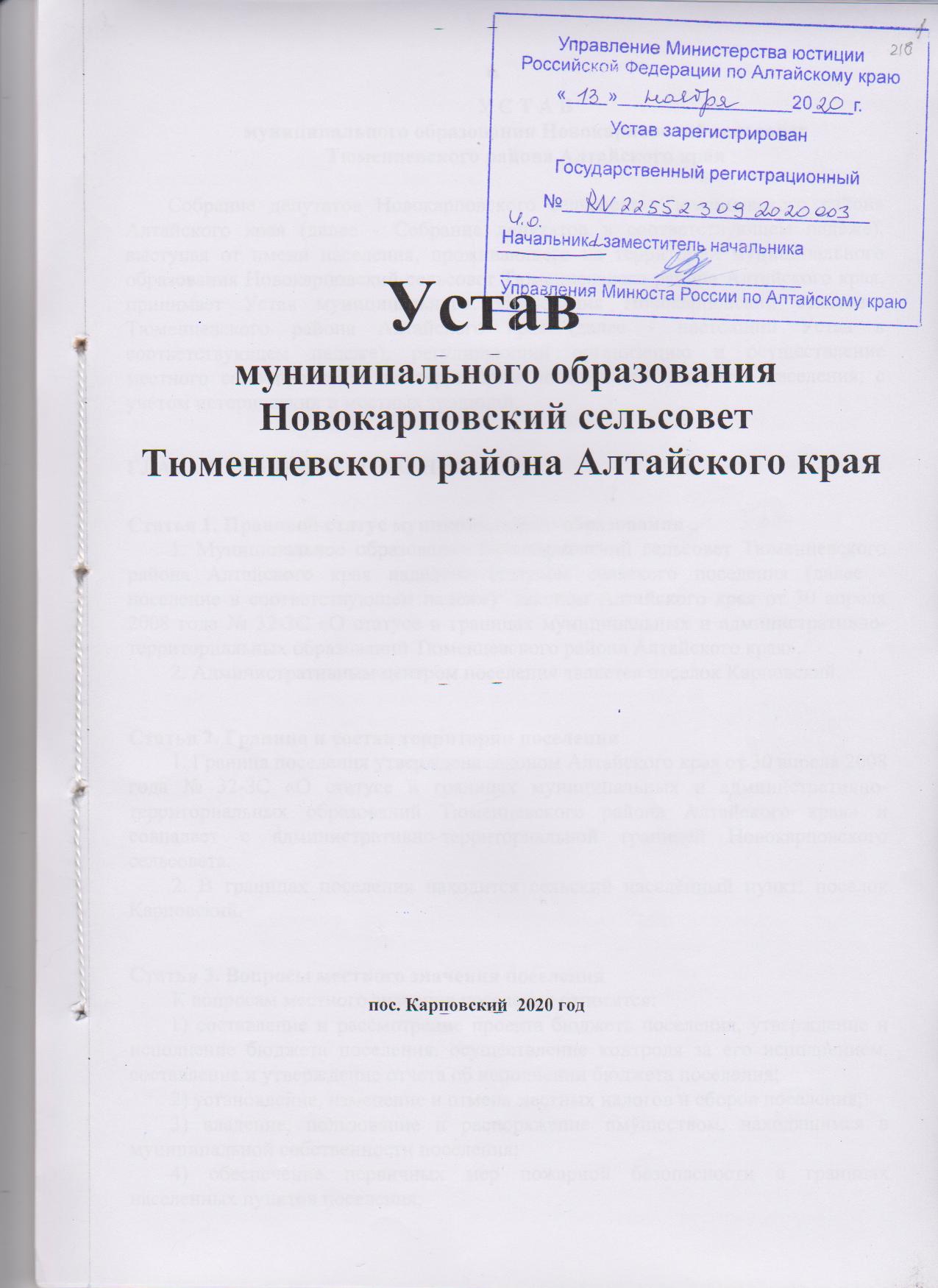 У С Т А Вмуниципального образования Новокарповский сельсоветТюменцевского района Алтайского краяСобрание депутатов Новокарповского сельсовета Тюменцевского района Алтайского края (далее - Собрание депутатов в соответствующем падеже), выступая от имени населения, проживающего на территории муниципального образования Новокарповский сельсовет Тюменцевского района Алтайского края, принимает Устав муниципального образования Новокарповский сельсовет Тюменцевского района Алтайского края (далее - настоящий Устав в соответствующем падеже), регулирующий организацию и осуществление местного самоуправления на территории поселения в интересах населения, с учетом исторических и местных традиций.ГЛАВА 1. ОБЩИЕ ПОЛОЖЕНИЯСтатья 1. Правовой статус муниципального образования1. Муниципальное образование Новокарповский сельсовет Тюменцевского района Алтайского края наделено статусом сельского поселения (далее - поселение в соответствующем падеже)  законом Алтайского края от 30 апреля 2008 года № 32-ЗС «О статусе и границах муниципальных и административно-территориальных образований Тюменцевского района Алтайского края».2. Административным центром поселения является поселок Карповский.Статья 2. Граница и состав территории поселения1. Граница поселения утверждена законом Алтайского края от 30 апреля 2008 года № 32-ЗС «О статусе и границах муниципальных и административно-территориальных образований Тюменцевского района Алтайского края» и совпадает с административно-территориальной границей Новокарповского сельсовета.2. В границах поселения находится сельский населённый пункт: поселок Карповский.Статья 3. Вопросы местного значения поселенияК вопросам местного значения поселения относятся:1) составление и рассмотрение проекта бюджета поселения, утверждение и исполнение бюджета поселения, осуществление контроля за его исполнением, составление и утверждение отчета об исполнении бюджета поселения;2) установление, изменение и отмена местных налогов и сборов поселения;3) владение, пользование и распоряжение имуществом, находящимся в муниципальной собственности поселения;4) обеспечение первичных мер пожарной безопасности в границах населенных пунктов поселения;5) создание условий для обеспечения жителей поселения услугами связи, общественного питания, торговли и бытового обслуживания;6) создание условий для организации досуга и обеспечения жителей поселения услугами организаций культуры;7) обеспечение условий для развития на территории поселения физической культуры, школьного спорта и массового спорта, организация проведения официальных физкультурно-оздоровительных и спортивных мероприятий поселения;8) формирование архивных фондов поселения;9) утверждение правил благоустройства территории поселения, осуществление контроля за их соблюдением, организация благоустройства территории поселения в соответствии с указанными правилами;10) принятие в соответствии с гражданским законодательством Российской Федерации решения о сносе самовольной постройки, решения о сносе самовольной постройки или приведении ее в соответствие с установленными требованиями;11) присвоение адресов объектам адресации, изменение, аннулирование адресов, присвоение наименований элементам улично-дорожной сети (за исключением автомобильных дорог федерального значения, автомобильных дорог регионального или межмуниципального значения, местного значения муниципального района), наименований элементам планировочной структуры в границах поселения, изменение, аннулирование таких наименований, размещение информации в государственном адресном реестре;12) содействие в развитии сельскохозяйственного производства, создание условий для развития малого и среднего предпринимательства;13) организация и осуществление мероприятий по работе с детьми и молодежью в поселении;14) оказание поддержки гражданам и их объединениям, участвующим в охране общественного порядка, создание условий для деятельности народных дружин.Статья 4. Права органов местного самоуправления поселения на решение вопросов, не отнесённых к вопросам местного значения поселенияОрганы местного самоуправления поселения вправе решать вопросы, указанные в части 1 статьи 14.1 Федерального закона от 6 октября 2003 года № 131-ФЗ «Об общих принципах организации местного самоуправления в Российской Федерации» (далее - Федеральный закон от 6 октября 2003 года № 131-ФЗ в соответствующем падеже), участвовать в осуществлении иных государственных полномочий (не переданных им в соответствии со статьей 19 Федерального закона от 6 октября 2003 года № 131-ФЗ), если это участие предусмотрено федеральными законами, а также решать иные вопросы, не отнесённые к компетенции органов местного самоуправления других муниципальных образований, органов государственной власти и не исключенные из их компетенции федеральными законами и законами Алтайского края, за счёт доходов бюджета поселения, за исключением межбюджетных трансфертов, предоставленных из бюджетов бюджетной системы Российской Федерации и поступлений налоговых доходов по дополнительным нормативам отчислений.ГЛАВА 2. ФОРМЫ НЕПОСРЕДСТВЕННОГО ОСУЩЕСТВЛЕНИЯ НАСЕЛЕНИЕМ МЕСТНОГО САМОУПРАВЛЕНИЯ И УЧАСТИЯ НАСЕЛЕНИЯ В ОСУЩЕСТВЛЕНИИ МЕСТНОГО САМОУПРАВЛЕНИЯСтатья 5. Формы непосредственного осуществления населением местного самоуправления и участия населения в осуществлении местного самоуправленияФормами непосредственного осуществления населением местного самоуправления и участия населения в осуществлении местного самоуправления: 1) референдум поселения (далее - местный референдум в соответствующем падеже);2) выборы депутатов Собрания депутатов и главы Новокарповского сельсовета Тюменцевского района Алтайского края (далее - муниципальные выборы в соответствующем падеже);3) голосование по отзыву депутата Собрания депутатов (далее - депутат в соответствующем падеже) и главы Новокарповского сельсовета Тюменцевского района Алтайского края (далее - глава сельсовета в соответствующем падеже);4) голосование по вопросам изменения границ поселения, преобразования поселения;5) сход граждан;6) правотворческая инициатива граждан;7) инициативные проекты;8) территориальное общественное самоуправление;9) староста сельского населенного пункта; 10) публичные слушания, общественные обсуждения;11) собрание граждан;12) конференция граждан (собрание делегатов);13) опрос граждан;14) обращения граждан в органы местного самоуправления;15) иные формы непосредственного осуществления населением местного самоуправления и участия в его осуществлении, не противоречащие Конституции Российской Федерации, федеральным законам, Уставу (Основному Закону) Алтайского края, законам Алтайского края.            Статья 6. Местный референдум1. Местный референдум проводится в целях решения непосредственно населением вопросов местного значения.2. Местный референдум проводится на всей территории поселения.3. Местный референдум назначается Собранием депутатов и проводится: 1) по инициативе, выдвинутой гражданами Российской Федерации, имеющими право на участие в местном референдуме;2) по инициативе, выдвинутой избирательными объединениями, иными общественными объединениями, уставы которых предусматривают участие в выборах и (или) референдумах и которые зарегистрированы в порядке и сроки, установленные федеральным законом;3) по инициативе Собрания депутатов и главы сельсовета, выдвинутой ими совместно.4. В соответствии с настоящим Уставом голосование на местном референдуме может быть назначено либо перенесено Собранием депутатов в сроки и по основаниям, предусмотренным законом Алтайского края. 5. Принятое на местном референдуме решение подлежит обязательному исполнению на территории поселения и не нуждается в утверждении какими-либо органами государственной власти, их должностными лицами или органами местного самоуправления.6. Органы местного самоуправления обеспечивают исполнение принятого на местном референдуме решения в соответствии с разграничением полномочий между ними, определенным настоящим Уставом в соответствии с федеральными законами и законами Алтайского края.Если для реализации решения, принятого на местном референдуме, дополнительно требуется принятие (издание) муниципального правового акта, орган местного самоуправления или должностное лицо местного самоуправления, в компетенцию которых входит принятие (издание) указанного акта, обязаны в течение пятнадцати дней со дня вступления в силу решения, принятого на местном референдуме, определить срок подготовки и (или) принятия соответствующего муниципального правового акта и довести этот срок до сведения граждан. Указанный срок не может превышать трёх месяцев.7. Итоги голосования и принятое на местном референдуме решение подлежат официальному обнародованию на информационном стенде в администрации Новокарповского сельсовета Тюменцевского района Алтайского края (далее - на информационном стенде  администрации сельсовета в соответствующем падеже).8. Гарантии прав граждан на участие в местном референдуме, а также порядок подготовки и проведения местного референдума устанавливаются федеральным законом и принимаемым в соответствии с ним законом Алтайского края.Статья 7. Муниципальные выборы1. Муниципальные выборы проводятся на основе всеобщего, равного и прямого избирательного права при тайном голосовании.Выборы депутатов проводятся по одномандатным и (или) многомандатным избирательным округам, а главы сельсовета - по единому избирательному округу, включающему в себя всю территорию поселения, на основе мажоритарной системы относительного большинства. 2. Решение о назначении выборов депутатов и главы сельсовета должно быть принято не ранее чем за 90 дней и не позднее чем за 80 дней до дня голосования. В случае досрочного прекращения полномочий Собрания депутатов и (или) главы сельсовета или досрочного прекращения полномочий депутатов, влекущего за собой неправомочность Собрания депутатов, соответствующие досрочные выборы проводятся в сроки, установленные федеральным законом.3. Итоги муниципальных выборов подлежат официальному обнародованию на информационном стенде администрации сельсовета.4. Гарантии избирательных прав граждан при проведении муниципальных выборов, порядок назначения, подготовки, проведения, установления итогов и определения результатов муниципальных выборов устанавливаются федеральным законом и принимаемым в соответствии с ним законом Алтайского края.Статья 8. Голосование по отзыву депутата и главы сельсовета1. Голосование по отзыву депутата, главы сельсовета проводится по инициативе населения в порядке, установленном федеральным законом и принятым в соответствии с ним законом Алтайского края для проведения местного референдума, с учётом особенностей, предусмотренных Федеральным законом от 6 октября 2003 года № 131-ФЗ. 2. Основаниями для отзыва депутата, главы сельсовета могут служить его конкретные противоправные решения или действия (бездействие), выразившиеся в невыполнении депутатских обязанностей или обязанностей главы сельсовета, нарушениях Конституции Российской Федерации, федеральных законов, законов Алтайского края, настоящего Устава, муниципальных правовых актов.Указанные обстоятельства должны быть подтверждены в судебном порядке.Основанием для отзыва главы сельсовета является нарушение срока издания муниципального правового акта, необходимого для реализации решения, принятого на местном референдуме.3. Выдвижение инициативы проведения отзыва депутата, главы сельсовета возможно после вступления в силу судебного решения, установившего факт совершения депутатом, главой сельсовета правонарушения, предусмотренного частью 2 настоящей статьи, в период текущего срока полномочий: депутатом - со дня регистрации его избрания соответствующей избирательной комиссией, а главой сельсовета - со дня его вступления в должность. Предложение о проведении голосования по отзыву может быть внесено не позднее чем через 6 месяцев со дня вступления в силу судебного решения, установившего факт совершения депутатом, главой сельсовета правонарушения предусмотренного частью 2 настоящей статьи.4. Выдвижение инициативы проведения отзыва депутата, главы сельсовета не может быть осуществлено ранее, чем через 6 месяцев со дня регистрации соответствующей избирательной комиссией избранного депутата, вступления в должность главы сельсовета и позднее, чем за 12 месяцев до окончания установленного срока их полномочий. Датой внесения предложения об отзыве депутата, главы сельсовета считается дата поступления ходатайства о регистрации инициативной группы в избирательную комиссию муниципального образования Новокарповский сельсовет Тюменцевского района Алтайского края (далее - избирательная комиссия сельсовета в соответствующем падеже), которая со дня его получения действует в качестве комиссии отзыва. 5. В ходатайстве инициативной группы должны быть указаны сведения и приложены документы, предусмотренные федеральными законами, законом Алтайского края для проведения местного референдума, а также:1) указано правонарушение, послужившее основанием для выдвижения инициативы проведения голосования по отзыву депутата, главы сельсовета с приложением решения суда (официально заверенной копии), подтверждающего совершение депутатом, главой сельсовета правонарушения;2) протокол собрания (заседания) инициативной группы, на котором было принято решение о выдвижении инициативы проведения голосования по отзыву.6. Избирательная комиссия сельсовета в день поступления ходатайства инициативной группы письменно уведомляет депутата, главу сельсовета о поступлении ходатайства инициативной группы и времени заседания избирательной комиссии по вопросу инициирования его отзыва.Депутат, глава сельсовета вправе участвовать в заседании избирательной комиссии, давать объяснения по поводу оснований его отзыва. 7. Избирательная комиссия сельсовета в течение пятнадцати дней со дня поступления ходатайства инициативной группы обязана рассмотреть указанное ходатайство, приложенные к нему документы, и принять решение, в случае соответствия указанных ходатайства и документов требованиям федеральных законов, закону Алтайского края и настоящему Уставу, о регистрации инициативной группы, в противном случае - об отказе в регистрации инициативной группы. В случае регистрации инициативной группы избирательная комиссия сельсовета выдаёт ей регистрационное свидетельство и удостоверения её членам, а также доводит информацию о регистрации инициативной группы до населения путём вывешивания на информационном стенде  администрации сельсовета. Избирательная комиссия сельсовета извещает о принятом решении Собрание депутатов и лицо, в отношении которого выдвинута инициатива проведения голосования по отзыву, а также по просьбе указанного лица предоставляет ему копии решения о регистрации инициативной группы, ходатайства о её регистрации и приложенных к нему документов. В случае отказа в регистрации инициативной группе выдаётся соответствующее решение, в котором указываются основания отказа. Данное решение может быть обжаловано в судебном порядке. 8. Инициативная группа обязана создать свой фонд отзыва. Предельный размер расходования средств фонда отзыва не может превышать 10 тысяч рублей.9. Сбор подписей в поддержку инициативы отзыва депутата, главы сельсовета осуществляется после регистрации инициативной группы и со дня оплаты изготовления подписных листов.Количество подписей, которое необходимо собрать в поддержку инициативы проведения голосования по отзыву депутата составляет 4 процента от числа избирателей, зарегистрированных на территории соответствующего избирательного округа, поделённого на число мандатов, главы сельсовета - 4 процента от числа избирателей, зарегистрированных на территории поселения. В подписном листе, форма которого утверждается избирательной комиссией сельсовета, указывается правонарушение, послужившее основанием для выдвижения инициативы проведения голосования по отзыву. Сбор подписей в поддержку инициативы отзыва депутата, главы сельсовета осуществляется в течение 30 дней. Если в течение этого срока не было собрано необходимого количества подписей граждан, имеющих право на участие в отзыве, дальнейший сбор подписей прекращается.10. При рассмотрении Собранием депутатов вопроса о назначении голосования по отзыву лицо, в отношении которого выдвинута инициатива проведения голосования по отзыву, вправе дать устные или представить письменные объяснения. При принятии Собранием депутатов решения об отзыве депутата, депутат, в отношении которого выдвинута инициатива проведения голосования по отзыву, в голосовании не участвует. 11. Голосование по отзыву должно быть проведено не позднее чем через 65 дней со дня принятия решения о назначении голосования по отзыву. Указанное решение подлежит официальному обнародованию на информационном стенде администрации сельсовета  не позднее чем через 5 дней со дня его принятия, но не менее чем за 45 дней до дня голосования по отзыву депутата и главы сельсовета. 12. Депутат, глава сельсовета имеет право дать избирателям объяснения по поводу обстоятельств, выдвигаемых в качестве оснований для его отзыва. 13. Депутат, глава сельсовета считается отозванным, если за его отзыв проголосовало не менее половины избирателей, зарегистрированных в поселении, либо соответствующем избирательном округе.14. Итоги голосования по отзыву депутата, главы сельсовета и принятые решения подлежат официальному обнародованию на информационном стенде администрации сельсовета.15. Члены инициативной группы, не собравшей в установленный срок требуемое количество подписей, не могут повторно  выступать с инициативой проведения голосования по отзыву того же депутата, главы сельсовета, по тем же основаниям, ранее, чем через один год с последнего дня периода сбора подписей. В случае принятия Собранием депутатов решения об отказе в проведении голосования по отзыву, члены соответствующей инициативной группы не могут в течение одного года со дня принятия этого решения выступать повторно, по тем же основаниям, с инициативой проведения голосования по отзыву того же депутата, главы сельсовета.Если отзыв депутата, главы сельсовета был признан несостоявшимся или по результатам голосования депутат, глава сельсовета не был отозван, повторное выдвижение  инициативы проведения голосования по его отзыву, по тем же основаниям, возможно не ранее чем через один год со дня официального обнародования результатов голосования на информационном стенде администрации сельсовета.Статья 9. Голосование по вопросам изменения границ поселения, преобразования поселения1. В случаях, предусмотренных Федеральным законом от 6 октября 2003 года № 131-ФЗ, в целях получения согласия населения при изменении границ поселения, преобразовании поселения проводится голосование по вопросам изменения границ поселения, преобразования поселения.2. Голосование по вопросам изменения границ поселения, преобразования поселения назначается Собранием депутатов, проводится в порядке, установленном федеральным законом и принимаемым в соответствии с ним законом Алтайского края для проведения местного референдума, с учетом особенностей, установленных Федеральным законом от 6 октября 2003 года № 131-ФЗ.3. Итоги голосования по вопросам изменения границ поселения, преобразования поселения и принятые решения подлежат официальному обнародованию на информационном стенде администрации сельсовета.Статья 10. Сход граждан1. Сход граждан может проводиться в случаях, предусмотренных Федеральным законом от 6 октября 2003 года № 131-ФЗ.2. Сход граждан, предусмотренный настоящей статьей, правомочен при участии в нем более половины обладающих избирательным правом жителей населенного пункта или поселения. В случае, если в населенном пункте отсутствует возможность одновременного совместного присутствия более половины обладающих избирательным правом жителей данного населенного пункта, сход граждан в соответствии с настоящим Уставом, в состав которого входит указанный населенный пункт, проводится поэтапно в срок, не превышающий одного месяца со дня принятия решения о проведении схода граждан. При этом лица, ранее принявшие участие в сходе граждан, на последующих этапах участия в голосовании не принимают. Решение схода граждан считается принятым, если за него проголосовало более половины участников схода граждан.Статья 11. Правотворческая инициатива граждан1. Инициативная группа граждан, обладающих избирательным правом, имеет право выступить с правотворческой инициативой в порядке, установленном положением, утверждаемым решением Собрания депутатов.2. Проект муниципального правового акта, внесённый в порядке реализации правотворческой инициативы граждан, подлежит обязательному рассмотрению органом местного самоуправления или должностным лицом местного самоуправления, к компетенции которых относится принятие соответствующего акта, в течение трёх месяцев со дня его внесения.Представителям инициативной группы граждан должна быть обеспечена возможность изложения своей позиции при рассмотрении указанного проекта.Если принятие муниципального правового акта, проект которого внесён в порядке реализации правотворческой инициативы граждан, относится к компетенции коллегиального органа местного самоуправления, указанный проект должен быть рассмотрен на открытом заседании данного органа.3. Мотивированное решение, принятое по результатам рассмотрения проекта муниципального правового акта, внесённого в порядке реализации правотворческой инициативы граждан, должно быть официально в письменной форме доведено до сведения внёсшей его инициативной группы граждан.Статья 12. Инициативные проекты1. В целях реализации мероприятий, имеющих приоритетное значение для жителей поселения или его части, по решению вопросов местного значения или иных вопросов, право решения которых предоставлено органам местного самоуправления, в администрацию Новокарповского сельсовета Тюменцевского района Алтайского края (далее - администрация сельсовета в соответствующем падеже) может быть внесен инициативный проект. 2. Порядок определения части территории поселения, на которой могут реализовываться инициативные проекты,  порядок выдвижения, внесения, обсуждения, рассмотрения инициативных проектов, а также проведения их конкурсного отбора устанавливается Собранием депутатов в соответствии со статьей 26.1 Федерального закона от 6 октября 2003 года № 131-ФЗ. Статья 13. Территориальное общественное самоуправление1. Территориальное общественное самоуправление осуществляется непосредственно населением посредством проведения собраний и конференций граждан, а также посредством создания органов территориального общественного самоуправления.Границы территории, на которой осуществляется территориальное общественное самоуправление, устанавливаются по предложению населения, проживающего на соответствующей территории, Собранием депутатов.2. Территориальное общественное самоуправление может осуществляться в пределах следующих территорий проживания граждан: подъезд многоквартирного жилого дома, многоквартирный жилой дом, группа жилых домов, жилой микрорайон, сельский населённый пункт, иные территории проживания граждан.3. Органы территориального общественного самоуправления избираются на собраниях или конференциях граждан, проживающих на соответствующей территории.4. Территориальное общественное самоуправление считается учреждённым с момента регистрации администрацией сельсовета устава территориального общественного самоуправления. Территориальное общественное самоуправление в соответствии с его уставом может являться юридическим лицом и подлежит государственной регистрации в организационно-правовой форме некоммерческой организации.5. Собрание граждан по вопросам организации и осуществления территориального общественного самоуправления считается правомочным, если в нём принимают участие не менее одной трети жителей соответствующей территории, достигших шестнадцатилетнего возраста.Конференция граждан по вопросам организации и осуществления территориального общественного самоуправления считается правомочной, если в ней принимают участие не менее двух третей избранных на собраниях граждан делегатов, представляющих не менее одной трети жителей соответствующей территории, достигших шестнадцатилетнего возраста.6. К исключительным полномочиям собрания, конференции граждан, осуществляющих территориальное общественное самоуправление, относятся:1) установление структуры органов территориального общественного самоуправления;2) принятие устава территориального общественного самоуправления, внесение в него изменений и дополнений;3) избрание органов территориального общественного самоуправления;4) определение основных направлений деятельности территориального общественного самоуправления;5) утверждение сметы доходов и расходов территориального общественного самоуправления и отчёта о её исполнении;6) рассмотрение и утверждение отчётов о деятельности органов территориального общественного самоуправления;7) обсуждение инициативного проекта и принятие решения по вопросу о его одобрении.7. Органы территориального общественного самоуправления:1) представляют интересы населения, проживающего на соответствующей территории;2) обеспечивают исполнение решений, принятых на собраниях и конференциях граждан;3) могут осуществлять хозяйственную деятельность по благоустройству территории, иную хозяйственную деятельность, направленную на удовлетворение социально-бытовых потребностей граждан, проживающих на соответствующей территории, как за счёт средств указанных граждан, так и на основании договора между органами территориального общественного самоуправления и органами местного самоуправления с использованием средств бюджета поселения;4) вправе вносить в органы местного самоуправления проекты муниципальных правовых актов, подлежащие обязательному рассмотрению этими органами и должностными лицами местного самоуправления, к компетенции которых отнесено принятие указанных актов.8. Органы территориального общественного самоуправления могут выдвигать инициативный проект в качестве инициаторов проекта.9. Порядок организации и осуществления территориального общественного самоуправления, порядок регистрации устава территориального общественного самоуправления, условия и порядок выделения необходимых средств из бюджета поселения определяются положением, утверждаемым решением Собрания депутатов.Статья 14. Публичные слушания, общественные обсуждения1. Для обсуждения проектов муниципальных правовых актов по вопросам местного значения с участием жителей поселения Собранием депутатов, главой сельсовета могут проводиться публичные слушания.2. Публичные слушания проводятся по инициативе населения, Собрания депутатов или главы сельсовета.Публичные слушания, проводимые по инициативе населения или Собрания депутатов, назначаются Собранием депутатов, а по инициативе главы сельсовета - главой сельсовета.3. На публичные слушания должны выноситься вопросы, предусмотренные частью 3 статьи 28 Федерального закона от 6 октября 2003 года № 131-ФЗ.Иные вопросы, подлежащие вынесению на публичные слушания, общественные обсуждения, определяются нормативным правовым актом Собрания депутатов в соответствии с федеральным законодательством.4. Порядок организации и проведения публичных слушаний, общественных обсуждений определяется нормативным правовым актом Собрания депутатов.Статья 15. Собрание граждан1. Для обсуждения вопросов местного значения поселения, информирования населения о деятельности органов местного самоуправления и должностных лиц местного самоуправления, обсуждения вопросов внесения инициативных проектов и их рассмотрения, осуществления территориального общественного самоуправления на части территории поселения могут проводиться собрания граждан.2. Собрание граждан проводится по инициативе населения, Собрания депутатов, главы сельсовета, а также в случаях, предусмотренных уставом территориального общественного самоуправления.Собрание граждан, проводимое по инициативе населения или Собрания депутатов, назначается Собранием депутатов, а по инициативе главы сельсовета - главой сельсовета.3. Условием назначения собрания граждан по инициативе населения является сбор подписей в поддержку данной инициативы, количество которых составляет 5 процентов от числа граждан, имеющих право на участие в собрании граждан.4. Собрание депутатов после поступления ходатайства о созыве собрания граждан с необходимым количеством подписей обязан рассмотреть на ближайшей сессии указанное ходатайство и, в случае соответствия указанного ходатайства требованиям федеральных законов, законов Алтайского края, Уставу, муниципальным правовым актам, принять решение о созыве собрания граждан, либо об отклонении требования о созыве собрания граждан.В случае принятия решения о созыве собрания граждан Собрание депутатов определяет время и место его проведения, а также органы и должностных лиц местного самоуправления, ответственных за его подготовку и проведение. При этом, собрание граждан должно быть проведено не позднее, чем через 30 дней со дня принятия решения о его созыве.5. В собрании граждан по вопросам внесения инициативных проектов и их рассмотрения вправе принимать участие жители соответствующей территории, достигшие шестнадцатилетнего возраста. Порядок назначения и проведения собрания граждан в целях рассмотрения и обсуждения вопросов внесения инициативных проектов определяется нормативным правовым актом Собрания депутатов.6. Собрание граждан может принимать обращения к органам местного самоуправления и должностным лицам местного самоуправления, а также избирать лиц, уполномоченных представлять собрание граждан во взаимоотношениях с органами местного самоуправления и должностными лицами местного самоуправления.7. Обращения, принятые собранием граждан, подлежат обязательному рассмотрению органами местного самоуправления и должностными лицами местного самоуправления, к компетенции которых отнесено решение содержащихся в обращениях вопросов, с направлением письменного ответа.8. Порядок назначения и проведения собрания граждан, а также полномочия собрания граждан определяются в соответствии с Федеральным законом от 6 октября 2003 года № 131-ФЗ, настоящим Уставом, и положением, утверждаемым решением Собрания депутатов, уставом территориального общественного самоуправления.9. Итоги собрания граждан подлежат официальному обнародованию на информационном стенде администрации сельсовета.Статья 16. Конференция граждан (собрание делегатов)1. Для обсуждения вопросов местного значения поселения, информирования населения о деятельности органов местного самоуправления и должностных лиц местного самоуправления на всей территории поселения, а также на части территории поселения, где созыв собрания граждан не возможен, полномочия собрания граждан осуществляются конференцией граждан (собранием делегатов).2. Конференция граждан (собрание делегатов) проводится по инициативе Собрания депутатов, главы сельсовета.3. Порядок назначения и проведения конференции граждан (собрания делегатов), избрания делегатов определяются положением, утверждаемым решением Собрания депутатов.4. Итоги конференции граждан (собрания делегатов) подлежат официальному обнародованию на информационном стенде администрации сельсовета.Статья 17. Опрос граждан1. Опрос граждан проводится на всей территории поселения или на её части для выявления мнения населения и его учёта при принятии решений органами местного самоуправления и должностными лицами местного самоуправления, а также органами государственной власти.Результаты опроса носят рекомендательный характер.2. В опросе могут принимать участие жители поселения, обладающие избирательным правом. В опросе граждан по вопросу выявления мнения граждан о поддержке инициативного проекта вправе участвовать жители поселения или его части, в которых предлагается реализовать инициативный проект, достигшие шестнадцатилетнего возраста.3. Опрос граждан проводится по инициативе:1) Собрания депутатов или главы сельсовета - по вопросам местного значения;2) Правительства Алтайского края - для учёта мнения граждан при принятии решений об изменении целевого назначения земель поселения для объектов краевого и межрегионального значения;3) жителей поселения или его части, в которых предлагается реализовать инициативный проект, достигших шестнадцатилетнего возраста, - для выявления мнения граждан о поддержке данного инициативного проекта.4. Порядок назначения и проведения опроса граждан определяется положением, утверждаемым решением Собрания депутатов, в соответствии с законом Алтайского края от 30 июня 2015 года № 59-ЗС «О порядке назначения и проведения опроса граждан в муниципальных образованиях Алтайского края».Статья 18. Обращения граждан в органы местного самоуправления1. Граждане имеют право обращаться лично, а также направлять индивидуальные и коллективные обращения, включая обращения объединений граждан, в том числе юридических лиц, в государственные органы, органы местного самоуправления и их должностным лицам, в государственные и муниципальные учреждения и иные организации, на которые возложено осуществление публично значимых функций, и их должностным лицам.2. Обращения граждан подлежат рассмотрению в порядке и сроки, установленные Федеральным законом от 2 мая 2006 года № 59-ФЗ «О порядке рассмотрения обращений граждан Российской Федерации».3. За нарушение порядка и сроков рассмотрения обращений граждан должностные лица местного самоуправления несут ответственность в соответствии с законодательством Российской Федерации.ГЛАВА 3. ОРГАНЫ МЕСТНОГО САМОУПРАВЛЕНИЯСтатья 19. Структура органов местного самоуправления1. Структуру органов местного самоуправления составляют: 1) Собрание депутатов;2) глава сельсовета; 3) администрация сельсовета.2. Изменение структуры органов местного самоуправления осуществляется не иначе как путём внесения изменений в настоящий Устав.Статья 20. Правовой статус Собрания депутатов1. Собрание депутатов является постоянно действующим представительным органом поселения.2. Собрание депутатов состоит из 7 депутатов и главы сельсовета (далее - численность депутатов в соответствующем падеже).3. Срок полномочий Собрания депутатов и его депутатов составляет пять лет. Установленный срок полномочий не может быть изменён в течение текущего срока полномочий.4. Собрание депутатов может осуществлять свои полномочия в случае избрания не менее двух третей от установленной численности депутатов. Срок полномочий Собрания депутатов исчисляется со дня его первого правомочного заседания. Полномочия Собрания депутатов прекращаются с момента начала работы первого правомочного заседания Собрания депутатов нового созыва, за исключением случаев досрочного прекращения полномочий.5. Собрание депутатов осуществляет свои полномочия и принимает решения в коллегиальном порядке.6. Собрание депутатов обладает правом законодательной инициативы в Алтайском краевом Законодательном Собрании.7. Собрание депутатов подотчётен населению. 8. Собрание депутатов не обладает правами юридического лица. Полное наименование «Собрание депутатов Новокарповского сельсовета Тюменцевского района Алтайского края» помещается на бланках и штампах Собрания депутатов, а также на соответствующих печатях.9. Местонахождение Собрания депутатов: 658598, поселок Карповский Тюменцевского района Алтайского края, ул. Центральная, 34/2.Статья 21. Досрочное прекращение полномочий Собрания депутатов1. Полномочия Собрания депутатов могут быть досрочно прекращены в случае:1) его роспуска законом Алтайского края в соответствии со статьёй 73 Федерального закона от 6 октября 2003 года № 131-ФЗ;2) принятия Собранием депутатов решения о самороспуске;3) вступления в силу решения Алтайского краевого суда о неправомочности данного состава депутатов, в том числе в связи со сложением депутатами своих полномочий;4) преобразования поселения, осуществляемого в соответствии с частями 3, 3.1, 3.1-1, 5, 6.2, 7.2 статьи 13 Федерального закона от 6 октября 2003 года № 131-ФЗ, а также в случае упразднения поселения;5) утраты поселением статуса муниципального образования в связи с его объединением с городским округом;6) увеличения численности избирателей поселения более чем на 25 процентов, произошедшего вследствие изменения границ поселения или объединения поселения с городским округом;7) нарушения срока издания муниципального правового акта, требуемого для реализации решения, принятого путем прямого волеизъявления граждан.2. Полномочия Собрания депутатов по основаниям, предусмотренным пунктами 1, 4-6 части 1 настоящей статьи, прекращаются досрочно в соответствии с законом Алтайского края.3. Решение о самороспуске принимается не менее чем тремя четвертями голосов от установленной численности депутатов по письменному предложению, внесённому в Собрание депутатов не менее чем одной третьей частью от установленной численности депутатов. При этом Собрание депутатов, чьи полномочия досрочно прекращены, продолжает действовать до начала работы Собрания депутатов нового созыва.4. Решение о досрочном прекращении полномочий Собрания депутатов по основанию, предусмотренному пунктом 7 части 1 настоящей статьи, принимается не менее чем двумя третями голосов от установленной численности депутатов по письменному предложению, внесённому в Собрание депутатов главой сельсовета, депутатами в количестве не менее одной четверти от установленной численности депутатов или инициативной группой по проведению соответствующего местного референдума.Статья 22. Сессия Собрания депутатов1. Основной формой деятельности Собрания депутатов является сессия.Сессии проводятся гласно и носят открытый характер. Собрание депутатов может принять решение о проведении закрытой сессии (закрытом слушании вопроса).2. Собрание депутатов собирается на первую сессию не позднее, чем через 30 дней после  его избрания в правомочном составе. 3. Очередные сессии созываются не реже одного раза в три месяца.4. Внеочередные сессии созываются по предложению одной трети от установленной численности депутатов или по требованию главы сельсовета.5. Сессия правомочна, если на ней присутствует не менее 50 процентов от числа избранных депутатов.6. Порядок созыва и проведения сессий Собрания депутатов (далее - сессия в соответствующем падеже) устанавливаются Регламентом Собрания депутатов (далее - Регламент в соответствующем падеже), утверждаемым решением Собрания депутатов.Статья 23. Исключительные полномочия Собрания депутатовВ исключительной компетенции Собрания депутатов находятся:1) принятие Устава и внесение в него изменений и дополнений;2) утверждение бюджета поселения и отчёта о его исполнении;3) установление, изменение и отмена местных налогов и сборов в соответствии с законодательством Российской Федерации о налогах и сборах;4) утверждение стратегии социально-экономического развития поселения;5) определение порядка управления и распоряжения имуществом, находящимся в собственности поселения;6) определение порядка принятия решений о создании, реорганизации и ликвидации муниципальных предприятий,  а также об установлении тарифов на услуги муниципальных предприятий и учреждений, выполнение работ, за исключением случаев, предусмотренных федеральными законами;7) определение порядка участия поселения в организациях межмуниципального сотрудничества;8) определение порядка материально-технического и организационного обеспечения деятельности органов местного самоуправления;9) контроль за исполнением органами местного самоуправления и должностными лицами местного самоуправления полномочий по решению вопросов местного значения;10) принятие решения об удалении главы сельсовета в отставку;11) утверждение правил благоустройства территории поселения.Статья 24. Иные полномочия Собрания депутатовК иным полномочиям Собрания депутатов относится:1) заслушивание ежегодных отчетов главы сельсовета о результатах его деятельности, деятельности администрации и иных подведомственных главе сельсовета органов местного самоуправления, в том числе о решении вопросов, поставленных Собранием депутатов;2) утверждение Регламента, внесение в него изменений и дополнений;3) обращение в суд с заявлениями в защиту публичных интересов в случаях, предусмотренных федеральными законами;4) установление порядка составления и рассмотрения проекта бюджета поселения, утверждения и исполнения бюджета поселения, осуществления контроля за его исполнением и утверждения отчета об исполнении бюджета поселения;5) установление порядка определения размеров части прибыли муниципальных унитарных предприятий, остающейся после уплаты налогов и иных обязательных платежей, подлежащих перечислению в бюджет поселения;6) установление ставок арендной платы, порядка, условий и сроков её внесения, предоставление льгот в отношении имущества, находящегося в собственности поселения;7) принятие решений совместно с представительными органами иных муниципальных образований об учреждении для совместного решения вопросов местного значения межмуниципальных хозяйственных обществ;8) принятие решений о создании некоммерческих организаций в форме автономных некоммерческих организаций и фондов;9) определение в соответствии с федеральными законами порядка и условий приватизации имущества, находящегося в собственности поселения;10) принятие решений о приватизации имущества, находящегося в собственности поселения, о сделках с имуществом, находящимся в собственности поселения, подлежащих утверждению Собранием депутатов;11) установление права ограниченного пользования чужим земельным участком (публичного сервитута) для обеспечения интересов местного самоуправления или населения, без изъятия земельных участков;12) установление предельных (максимального и минимального) размеров земельных участков, предоставляемых гражданам в собственность из находящихся в муниципальной собственности земель для ведения личного подсобного хозяйства и индивидуального жилищного строительства;13) установление в случаях, предусмотренных федеральным законом, максимальных размеров земельных участков, предоставляемых гражданам в собственность бесплатно из земель, находящихся в собственности поселения;14) установление порядка финансирования мероприятий по улучшению условий и охраны труда за счёт средств бюджета поселения, внебюджетных источников;15) принятие решения о привлечении граждан к выполнению на добровольной основе социально значимых для поселения работ (в том числе дежурств) в целях решения вопросов местного значения поселения, предусмотренных пунктами 4, 9 статьи 3 настоящего Устава;16) осуществление иных полномочий в соответствии с федеральными законами, законами Алтайского края, настоящим Уставом. Статья 25. Структура Собрания депутатов1. Собрание депутатов самостоятельно определяет свою структуру.2. В структуру Собрания депутатов входят глава сельсовета, исполняющий полномочия председателя Собрания депутатов, заместитель председателя Собрания депутатов, постоянные комиссии, иные органы и выборные должностные лица в соответствии с настоящим Уставом и решениями Собрания депутатов. 3. Постоянные комиссии образуются из числа депутатов для подготовки и предварительного рассмотрения вопросов, относящихся к ведению Собрания депутатов, а также для содействия проведению в жизнь решений Собрания депутатов, осуществления в пределах компетенции Собрания депутатов контроля за деятельностью органов местного самоуправления и должностных лиц местного самоуправления.Порядок формирования, полномочия и организация деятельности постоянных комиссий устанавливаются положением, утверждаемым решением Собрания депутатов.4. Заместитель председателя Собрания депутатов, председатели постоянных комиссий избираются и освобождаются от своих обязанностей Собранием депутатов в соответствии с Регламентом.5. Собрание депутатов в случае необходимости может образовывать временные комиссии и рабочие группы, возглавляемые депутатами. Задачи и срок полномочий временных комиссий и рабочих групп определяются Собранием депутатов при их образовании.6. В Собрании депутатов могут создаваться постоянные и временные депутатские группы, иные депутатские объединения, каждое из которых состоит не менее чем из трёх депутатов.Порядок образования, полномочия и процедура регистрации депутатских объединений устанавливаются Регламентом.Статья 26. Правовой статус депутата 1. Депутат является полномочным представителем избирателей, проживающих на территории соответствующего избирательного округа, отчитывается перед ними о своей деятельности не реже одного раза в год и может быть ими отозван.Органы местного самоуправления обеспечивают депутату условия для беспрепятственного осуществления своих полномочий.2. Депутаты осуществляют свои полномочия на непостоянной основе.Депутату для осуществления своих полномочий на непостоянной основе в соответствии с  законом Алтайского края от 10 октября 2011 года № 130-ЗС «О гарантиях осуществления полномочий депутата, члена выборного органа местного самоуправления, выборного должностного лица местного самоуправления в Алтайском крае» гарантируется сохранение места работы (должности) на период, который составляет в совокупности  5 рабочих дней в месяц.3. Депутат имеет удостоверение, являющееся основным документом, подтверждающим полномочия депутата, которым он пользуется в течение всего срока своих полномочий. Удостоверение подписывается главой сельсовета.4. Депутат обязан:1) при отсутствии уважительных причин (болезнь, командировка, отпуск и иные тому подобные обстоятельства), лично участвовать в каждой сессии;2) соблюдать правила депутатской этики, установленные Собранием депутатов;3) воздерживаться от поведения, которое может вызвать сомнение в надлежащем исполнении депутатом своих обязанностей, а также конфликтных ситуаций, способных нанести ущерб репутации депутата или авторитету Собрания депутатов;4) соблюдать установленные Собранием депутатов правила публичных выступлений;5) добросовестно выполнять поручения Собрания депутатов и его органов, данные в пределах их компетенции;6) проводить личный приём граждан не реже одного раза в месяц.5. Осуществляя свои полномочия, депутат имеет право:1) участвовать по поручению Собрания депутатов, постоянных комиссий в проверках исполнения органами местного самоуправления и должностными лицами местного самоуправления полномочий по решению вопросов местного значения, отдельных государственных полномочий, переданных органам местного самоуправления, соответствия деятельности органов местного самоуправления и должностных лиц местного самоуправления, муниципальных предприятий и учреждений настоящему Уставу и принятым в соответствии с ним решениям Собрания депутатов и вносить предложения по устранению выявленных недостатков, отмене незаконных решений и привлечению к ответственности виновных лиц;2) проверять факты, изложенные в заявлениях и жалобах граждан, с посещением, при необходимости, органов местного самоуправления, муниципальных предприятий и учреждений;3) проводить встречи с трудовыми коллективами муниципальных предприятий и учреждений, участвовать в собраниях или конференциях граждан поселения;4) в связи с осуществлением полномочий депутата имеет право на безотлагательный прием главой сельсовета, иными должностными лицами органов местного самоуправления сельсовета, муниципальными служащими сельсовета в установленном порядке;5) направлять письменные обращения главе сельсовета, руководителям и иным должностным лицам органов местного самоуправления, муниципальных предприятий и учреждений по вопросам, связанным с осуществлением им своих полномочий и входящим в компетенцию указанных руководителей и должностных лиц, которые дают письменный ответ на эти обращения в сроки, установленные федеральным законодательством. Депутат вправе принимать непосредственное участие в рассмотрении поставленных в обращении вопросов, в том числе и на заседании соответствующих органов, муниципальных предприятий и учреждений. О дне рассмотрения депутат должен быть извещён заблаговременно, но не позднее чем за три дня до дня заседания;6) на обеспечение документами, принятыми Собранием депутатов, постоянными комиссиями, а также документами, официально распространяемыми органами государственной власти и органами местного самоуправления;7) пользоваться поселенческой телефонной связью, которой располагают органы местного самоуправления по вопросам, связанным с осуществлением своих депутатских полномочий, по предъявлении удостоверения депутата;8) на компенсацию расходов, связанных с осуществлением депутатской деятельности в порядке, определенном решением Собрания депутатов;9) пользоваться иными правами в соответствии с федеральными законами, законами Алтайского края и настоящим Уставом.6. На депутата распространяются гарантии и ограничения, предусмотренные статьёй 40 Федерального закона от 6 октября 2003 года № 131-ФЗ.7. Полномочия депутата прекращаются досрочно в случае:1) смерти;2) отставки по собственному желанию;3) признания судом недееспособным или ограниченно дееспособным;4) признания судом безвестно отсутствующим или объявления умершим;5) вступления в отношении его в законную силу обвинительного приговора суда;6) выезда за пределы Российской Федерации на постоянное место жительства;7) прекращения гражданства Российской Федерации, прекращения гражданства иностранного государства - участника международного договора Российской Федерации, в соответствии с которым иностранный гражданин имеет право быть избранным в органы местного самоуправления, приобретения им гражданства иностранного государства либо получения им вида на жительство или иного документа, подтверждающего право на постоянное проживание гражданина Российской Федерации на территории иностранного государства, не являющегося участником международного договора Российской Федерации, в соответствии с которым гражданин Российской Федерации, имеющий гражданство иностранного государства, имеет право быть избранным в органы местного самоуправления;8) отзыва избирателями;9) досрочного прекращения полномочий Собрания депутатов;10) призыва на военную службу или направления на заменяющую её альтернативную гражданскую службу;11) в случае несоблюдения ограничений, запретов, неисполнения обязанностей, установленных Федеральным законом от 25 декабря 2008 года № 273-ФЗ «О противодействии коррупции», Федеральным законом от 3 декабря 2012 года № 230-ФЗ «О контроле за соответствием расходов лиц, замещающих государственные должности, и иных лиц их доходам», Федеральным законом от 7 мая 2013 года № 79-ФЗ «О запрете отдельным категориям лиц открывать и иметь счета (вклады), хранить наличные денежные средства и ценности в иностранных банках, расположенных за пределами территории Российской Федерации, владеть и (или) пользоваться иностранными финансовыми инструментами», если иное не предусмотрено Федеральным законом от 6 октября 2003 года № 131-ФЗ;12) в иных случаях, установленных Федеральным законом от 6 октября 2003 года № 131-ФЗ и иными федеральными законами.8. Решение Собрания депутатов о досрочном прекращении полномочий депутата принимается не позднее чем через 30 дней со дня появления основания для досрочного прекращения полномочий, а если это основание появилось в период между сессиями Собрания депутатов, - не позднее чем через три месяца со дня появления такого основания.Порядок принятия решения о досрочном прекращении полномочий депутата устанавливается Регламентом.Статья 27. Полномочия депутата на сессии 1. Принимая участие в работе сессии, депутат имеет право:1) избирать и быть избранным, а также выдвигать кандидатуры в руководящие органы Собрания депутатов, комиссии или иные органы, формируемые Собранием депутатов, и принимать участие в их работе;2) высказывать мнение по персональному составу формируемых органов и по кандидатурам избираемых (назначаемых с согласия) должностных лиц;3) ставить вопрос о доверии составу формируемых руководящих и иных органов Собрания депутатов, а также избираемым (назначаемым с согласия) Собранием депутатов должностным лицам;4) вносить предложения о рассмотрении на сессии вопросов, относящихся к его компетенции;5) вносить предложения и замечания по повестке дня, по порядку рассмотрения и существу обсуждаемых вопросов, поправки к проектам решений Собрания депутатов. Предложения и поправки, внесённые депутатом в установленном порядке, подлежат обязательному рассмотрению Собранием депутатов, и по ним проводится голосование;6) вносить проекты решений для рассмотрения на сессии. Проекты решений, внесённые депутатом в установленном порядке, подлежат обязательному включению в повестку дня Собрания депутатов;7) участвовать в обсуждениях (прениях), задавать вопросы докладчикам и председательствующему на сессии, выступать с обоснованием своих предложений и с объяснением мотивов голосования, давать справки;8) выражать особое мнение в письменной форме в случае несогласия с решением Собрания депутатов, по проекту решения или иным вопросам, которое подлежит обязательному оглашению на сессии при рассмотрении соответствующего вопроса;9) вносить предложения о заслушивании на сессии отчёта или информации должностных лиц, возглавляющих органы, подконтрольные и (или) подотчётные Собранию депутатов, а также руководителей муниципальных учреждений и предприятий;10) оглашать обращения граждан, имеющие, по его мнению, общественное значение;11) вносить предложения о направлении депутатских запросов, о проведении депутатских проверок (расследований), депутатских слушаний;12) знакомиться с протоколами сессий, требовать включения в протокол сессии текста своего выступления, не оглашённого в связи с прекращением прений;13) пользоваться иными правами, предусмотренными настоящим Уставом и Регламентом. 2. Порядок реализации прав депутата, указанных в настоящей статье, устанавливается Регламентом. Статья 28. Депутатский запрос1. Депутат или группа депутатов вправе внести на рассмотрение Собрания депутатов письменное предложение о направлении Собранием депутатов депутатского запроса. Решением Собрания депутатов в качестве депутатского запроса может быть признано обращение к государственным органам, органам местного самоуправления, их должностным лицам, руководителям общественных объединений, организаций всех форм собственности, расположенных на территории сельсовета, по вопросам, входящим в компетенцию указанных органов, руководителей и иных должностных лиц.2. Основаниями для направления депутатского запроса служат нарушения Конституции Российской Федерации, федеральных законов, Устава (Основного Закона) Алтайского края, законов Алтайского края, иных нормативных правовых актов Алтайского края, настоящего Устава и иных муниципальных правовых актов, а также другие основания, признаваемые Собранием депутатов достаточными для направления депутатского запроса.3. Порядок направления депутатского запроса устанавливается Регламентом.4. Руководитель органа или должностное лицо, которому направлен депутатский запрос, представляет на него ответ в соответствии с действующим законодательством. Ответ оглашается председательствующим на сессии, в ходе которой было принято решение о направлении депутатского запроса, а при необходимости более длительного времени на подготовку ответа - на очередной сессии. Статья 29. Депутатское расследование1. Собрание депутатов вправе назначить депутатское расследование. Предложение о проведении депутатского расследования могут вносить депутаты (депутат), постоянные комиссии, депутатские объединения.2. Поводом к назначению депутатского расследования могут служить нарушения депутатами и должностными лицами органов местного самоуправления Конституции Российской Федерации, федеральных законов, Устава (Основного Закона) Алтайского края, законов Алтайского края, иных нормативных правовых актов Алтайского края, настоящего Устава и иных муниципальных правовых актов, обвинение депутата в совершении правонарушения или поступка, порочащего депутата, создание  Собранию депутатов препятствий в осуществлении им своих полномочий, событие, имеющее большой общественный резонанс, а также другие основания, признаваемые Собранием депутатов достаточными для назначения депутатского расследования.3. Для проведения депутатского расследования формируется специальная комиссия из числа депутатов.4. Глава сельсовета, иные должностные лица органов местного самоуправления сельсовета обязаны оказывать депутатской комиссии необходимое содействие в проведении расследования, по ее требованию предоставлять сведения и документы, необходимые для объективного изучения возникшего вопроса. 5. Результатом депутатского расследования является мотивированное заключение. Заключение рассматривается на сессии и по нему принимается соответствующее решение.Статья 30. Полномочия заместителя председателя Собрания депутатов1. К полномочиям заместителя председателя Собрания депутатов относится:1) в случае временного отсутствия главы сельсовета исполнение его обязанностей в Собрании депутатов;2) по поручению главы сельсовета представление Собрания депутатов в отношениях с органами местного самоуправления, в том числе других муниципальных образований, органами государственной власти, гражданами и организациями;3) осуществление иных полномочий в соответствии с решениями Собрания депутатов и поручениями главы сельсовета.2. Полномочия заместителя председателя Собрания депутатов прекращаются досрочно в порядке, установленном Регламентом.Статья 31. Правовой статус главы сельсовета1. Глава сельсовета является высшим должностным лицом поселения.2. Глава сельсовета избирается Собранием депутатов на открытой сессии из числа кандидатов, представленных конкурсной комиссией по результатам конкурса и осуществляет свои полномочия на постоянной основе.3. Срок полномочий главы сельсовета составляет пять лет. Глава сельсовета осуществляет свои полномочия на постоянной основе. Главой сельсовета может быть избран гражданин Российской Федерации, гражданин иностранного государства - участника международного договора Российской Федерации, в соответствии с которым иностранный гражданин имеет право быть избранным в органы местного самоуправления, не моложе 21 года, обладающий избирательным правом.4. Глава сельсовета вступает в должность не позднее чем через 10 дней со дня официального обнародования общих результатов выборов главы сельсовета. При вступлении в должность глава сельсовета в присутствии депутатов Собрания депутатов приносит присягу: «Клянусь  добросовестно исполнять полномочия главы Новокарповского сельсовета Тюменцевского района Алтайского края, уважать, защищать права и свободы человека и гражданина, соблюдать Конституцию Российской Федерации, федеральное законодательство, законодательство Алтайского края и Устав Новокарповского сельсовета Тюменцевского района Алтайского края». С момента принесения присяги глава сельсовета считается вступившим в должность. Полномочия прежнего главы сельсовета с этого момента прекращаются.5. Глава сельсовета возглавляет администрацию сельсовета, руководит её деятельностью на принципах единоначалия и несёт полную ответственность за осуществление её полномочий, а также исполняет полномочия председателя Собрания депутатов.6. На главу сельсовета распространяются гарантии и ограничения, установленные статьёй 40 Федерального закона от 6 октября 2003 года № 131-ФЗ.7. Глава сельсовета подконтролен и подотчётен населению и Собранию депутатов.8. Глава сельсовета представляет Собранию депутатов ежегодные отчёты о результатах своей деятельности, деятельности администрации сельсовета и иных подведомственных ему органов местного самоуправления, в том числе о решении вопросов, поставленных Собранием депутатов.Статья 32. Досрочное прекращение полномочий главы сельсовета1. Полномочия главы сельсовета прекращаются досрочно в случае:1) смерти;2) отставки по собственному желанию;3) удаления в отставку в соответствии со статьёй 74.1 Федерального закона от 6 октября 2003 года № 131-ФЗ;4) отрешения от должности Губернатором Алтайского края в порядке, установленном статьёй 74 Федерального закона от 6 октября 2003 года № 131-ФЗ;5) признания судом недееспособным или ограниченно дееспособным;6) признания судом безвестно отсутствующим или объявления умершим;7) вступления в отношении его в законную силу обвинительного приговора суда;8) выезда за пределы Российской Федерации на постоянное место жительства;9) прекращения гражданства Российской Федерации, прекращения гражданства иностранного государства - участника международного договора Российской Федерации, в соответствии с которым иностранный гражданин имеет право быть избранным в органы местного самоуправления, приобретения им гражданства иностранного государства либо получения им вида на жительство или иного документа, подтверждающего право на постоянное проживание гражданина Российской Федерации на территории иностранного государства, не являющегося участником международного договора Российской Федерации, в соответствии с которым гражданин Российской Федерации, имеющий гражданство иностранного государства, имеет право быть избранным в органы местного самоуправления;10) отзыва избирателями;11) установленной в судебном порядке стойкой неспособности по состоянию здоровья осуществлять полномочия главы сельсовета;12) преобразования поселения, осуществляемого в соответствии с частями 3, 3.1, 3.1-1, 5, 6.2, 7.2 статьи 13 Федерального закона от 6 октября 2003 года № 131-ФЗ, а также в случае упразднения поселения;13) утраты поселением статуса муниципального образования в связи с его объединением с городским округом;14) увеличения численности избирателей поселения более чем на 25 процентов, произошедшего вследствие изменения границ поселения или объединения поселения с городским округом;15) несоблюдения ограничений, запретов, неисполнения обязанностей, установленных Федеральным законом от 25 декабря 2008 года № 273-ФЗ «О противодействии коррупции», Федеральным законом от 3 декабря 2012 года № 230-ФЗ «О контроле за соответствием расходов лиц, замещающих государственные должности, и иных лиц их доходам», Федеральным законом от 7 мая 2013 года № 79-ФЗ «О запрете отдельным категориям лиц открывать и иметь счета (вклады), хранить наличные денежные средства и ценности в иностранных банках, расположенных за пределами территории Российской Федерации, владеть и (или) пользоваться иностранными финансовыми инструментами», если иное не предусмотрено Федеральным законом от 6 октября 2003 года № 131-ФЗ.2. Полномочия главы сельсовета в случаях, предусмотренных пунктами 1, 5-9 и 11 части 1 настоящей статьи, прекращаются со дня наступления, предусмотренных в данных пунктах оснований, о чем на ближайшей сессии принимается решение Собрания депутатов.Полномочия главы сельсовета в случаях, предусмотренных пунктами 2, 3 части 1 настоящей статьи, прекращаются со дня принятия Собранием депутатов решения об отставке по собственному желанию или удалении в отставку главы сельсовета.Полномочия главы сельсовета в случае, предусмотренном пунктом 4 части 1 настоящей статьи, прекращаются со дня издания правового акта Губернатором Алтайского края об отрешении его от должности главы сельсовета. Полномочия главы сельсовета в случае, предусмотренном пунктом 10 части 1 настоящей статьи, прекращаются со дня, следующего за днём регистрации его отзыва избирательной комиссией сельсовета, о чем на ближайшей сессии принимается соответствующее решение Собрания депутатов.Полномочия главы сельсовета в случаях, предусмотренных пунктами 12-14 части 1 настоящей статьи, прекращаются в соответствии с законом Алтайского края.Полномочия главы сельсовета в случае, предусмотренном пунктом 15 части 1 настоящей статьи, прекращаются в соответствии с Федеральным законом от 6 октября 2003 года № 131-ФЗ и законодательством о противодействии коррупции.3. В случае досрочного прекращения полномочий главы сельсовета либо применения к нему по решению суда мер процессуального принуждения в виде заключения под стражу или временного отстранения от должности его полномочия временно исполняет должностное лицо местного самоуправления или депутат Собрания депутатов, определяемые в соответствии с настоящим Уставом.Статья 33. Полномочия главы сельсовета1. К полномочиям главы сельсовета относится:1) представление муниципального образования в отношениях с органами местного самоуправления, в том числе других муниципальных образований, органами государственной власти, гражданами и организациями;2) подписание и обнародование нормативных правовых актов, принятых Собранием депутатов;3) издание в пределах своих полномочий правовых актов;4) требование созыва внеочередной сессии;5) обеспечение осуществления органами местного самоуправления сельсовета полномочий по решению вопросов местного значения и отдельных государственных полномочий, переданных органам местного самоуправления федеральными законами и законами Алтайского края.2. К полномочиям главы сельсовета в Собрании депутатов относится:1) организация деятельности Собрания депутатов;2) созыв сессий, доведение до сведения депутатов и населения времени и места их проведения, а также проекта повестки дня; руководство подготовкой сессий;3) ведение сессий, обеспечение при этом соблюдения Регламента, повестки дня и порядка проведения сессий;4) подписание решений, принятых Собранием депутатов, протоколов сессий и других документов с указанием должности «глава сельсовета»;5) оказание содействия депутатам в осуществлении ими своих полномочий;6) дача поручений постоянным комиссиям во исполнение решений Собрания депутатов;7) организация приёма граждан, рассмотрение их обращений;8) подписание от имени Собрания депутатов исковых заявлений в суды;9) принятие мер по обеспечению гласности и учёту общественного мнения в работе Собрания депутатов и постоянных комиссий, освещению их деятельности в средствах массовой информации;10) осуществление иных полномочий в Собрании депутатов в соответствии с настоящим Уставом и решениями Собрания депутатов.3. К полномочиям главы сельсовета в администрации сельсовета относится:1) обеспечение составления проекта бюджета поселения, обеспечение его исполнения;2) внесение в Собрание депутатов проекта бюджета поселения с необходимыми документами и материалами, представление годового отчета об исполнении бюджета поселения на утверждение Собрания депутатов;3) открытие и закрытие счетов администрации сельсовета в банках, распоряжение средствами администрации сельсовета, подписание финансовых документов;4) в порядке, установленном Собранием депутатов, управление и распоряжение имуществом, находящимся в собственности поселения, кроме случаев, когда для заключения сделки требуется согласие Собрания депутатов;5) принятие по согласованию с Собранием депутатов решений о создании, реорганизации и ликвидации муниципальных предприятий и учреждений, определение целей, условий и порядка их деятельности;6) назначение на должность с заключением трудового договора и освобождение от неё руководителей муниципальных предприятий и учреждений;7) организация приёма граждан в администрации сельсовета, рассмотрения их обращений, принятия по ним решений;8) в случаях, предусмотренных федеральными законами, обращение в суд с заявлениями в защиту публичных интересов;9) осуществление иных полномочий в администрации сельсовета в соответствии с федеральными законами, законами Алтайского края, настоящим Уставом.4. В случае временного отсутствия главы сельсовета его полномочия выполняет заместитель главы администрации сельсовета или иное должностное лицо по распоряжению главы сельсовета за исключением полномочий, предусмотренных частью 2 настоящей статьи.Статья 34. Правовой статус администрации сельсовета1. Администрация сельсовета является постоянно действующим исполнительно-распорядительным органом поселения. 2. Структура администрации сельсовета утверждается Собранием депутатов по представлению главы сельсовета.3. Администрация сельсовета обладает правами юридического лица, действует на основании настоящего Устава. Полное наименование юридического лица «администрация Новокарповского сельсовета Тюменцевского района Алтайского края», помещается на штампах и бланках администрации сельсовета, а также на соответствующих печатях.4. Местонахождение администрации сельсовета: 658598, пос. Карповский Тюменцевского района Алтайского края, ул. Центральная, 34/2.Статья 35. Порядок формирования администрации сельсовета1. Администрация сельсовета формируется главой сельсовета в соответствии с федеральными законами, законами Алтайского края и настоящим Уставом.Должностные лица администрации сельсовета назначаются и освобождаются от должности главой сельсовета.2. Подотчётность должностных лиц администрации сельсовета устанавливается главой сельсовета.Статья 36. Полномочия администрации сельсовета К полномочиям администрации сельсовета относится:1) обеспечение составления проекта бюджета поселения, внесение его с необходимыми документами и материалами на утверждение Собрания депутатов, обеспечение исполнения бюджета поселения и составление бюджетной отчётности, предоставление годового отчета об исполнении бюджета поселения на утверждение Собрания депутатов, обеспечение управления муниципальным долгом, осуществление муниципальных заимствований, предоставление муниципальных гарантий;2) получение кредитов на условиях, согласованных Собранием депутатов, эмиссия ценных бумаг поселения;3) осуществление международных и внешнеэкономических связей в соответствии с федеральными законами;4) утверждение уставов муниципальных предприятий и учреждений;5) наделение имуществом муниципальных предприятий и учреждений, осуществление контроля за его использованием по назначению и сохранностью, осуществление финансового обеспечения деятельности муниципальных казенных учреждений и финансового обеспечения выполнения муниципального задания бюджетными и автономными муниципальными учреждениями;6) в установленном порядке организация приватизации имущества, находящегося в собственности поселения;7) содействие в развитии сельскохозяйственного производства, создание условий для развития малого и среднего предпринимательства; 8) создание условий для обеспечения жителей поселения услугами связи, общественного питания, торговли и бытового обслуживания;9) управление и распоряжение земельными участками, находящимися в собственности поселения;10) информирование населения о возможном или предстоящем предоставлении земельных участков для строительства;11) организация благоустройства территории поселения;12) создание условий для организации досуга и обеспечения жителей поселения услугами организаций культуры;13) обеспечение условий для развития на территории поселения физической культуры, школьного спорта и массового спорта, организация проведения официальных физкультурно-оздоровительных и спортивных мероприятий поселения;14) создание условий для формирования духовного развития молодежи, уважительного отношения к истории и традициям Отечества, развитие чувства патриотизма;15) ведение переговоров по социально-трудовым вопросам, предлагаемым для рассмотрения представителями работников;16) регистрация трудовых договоров работников с работодателями - физическими лицами, не  являющимися индивидуальными предпринимателями;17) обеспечение первичных мер пожарной безопасности в границах населённых пунктов поселения;18) оказание поддержки гражданам и их объединениям, участвующим в охране общественного порядка, создание условий для деятельности народных дружин;19) обеспечение необходимых условий для проведения собраний, митингов, уличных шествий или демонстраций;20) присвоение адресов объектам адресации, изменение, аннулирование адресов, присвоение наименований элементам улично-дорожной сети (за исключением автомобильных дорог федерального значения, автомобильных дорог регионального или межмуниципального значения, местного значения муниципального района), наименований элементам планировочной структуры в границах поселения, изменение, аннулирование таких наименований, размещение информации в государственном адресном реестре;21) осуществление иных полномочий по решению вопросов местного значения в соответствии с федеральными законами, законами Алтайского края, настоящим Уставом.Статья 37. Осуществление администрацией сельсовета отдельных государственных полномочий Администрация сельсовета осуществляет отдельные государственные полномочия в соответствии с федеральными законами и законами Алтайского края о передаче органам местного самоуправления таких полномочий.ГЛАВА 4. МУНИЦИПАЛЬНЫЙ ОРГАНСтатья 38. Правовой статус избирательной комиссии сельсовета1. Избирательная комиссия сельсовета является муниципальным органом, который не входит в структуру органов местного самоуправления, действует на постоянной основе.2. Срок полномочий избирательной комиссии сельсовета составляет пять лет. 3. Избирательная комиссия сельсовета состоит из 6 членов с правом решающего голоса.4. Избирательная комиссия сельсовета формируется Собранием депутатов в порядке, установленном федеральным законом и принимаемым в соответствии с ним законом Алтайского края.5. Избирательная комиссия сельсовета осуществляет полномочия в соответствии с федеральными законами и законами Алтайского края.6. Полномочия избирательной комиссии сельсовета по решению Избирательной комиссии Алтайского края, принятому на основании обращения Собрания депутатов, могут возлагаться на территориальную избирательную комиссию или на участковую комиссию, действующую в границах поселения. В этом случае избирательная комиссия сельсовета не формируется.ГЛАВА 5. МУНИЦИПАЛЬНЫЕ ПРАВОВЫЕ АКТЫСтатья 39. Муниципальные правовые акты1. В систему муниципальных правовых актов поселения входят:1) Устав поселения, муниципальные правовые акты о внесении в него изменений и дополнений;2) решения, принятые на местном референдуме;3) решения Собрания депутатов;4) постановления и распоряжения главы сельсовета;5) постановления и распоряжения администрации сельсовета.2. Муниципальные правовые акты, принятые органами местного самоуправления, подлежат обязательному исполнению на всей территории поселения.За неисполнение муниципальных правовых актов граждане, руководители организаций, должностные лица органов государственной власти и должностные лица органов местного самоуправления несут ответственность в соответствии с федеральными законами и законами Алтайского края.3. Устав и оформленные в виде правовых актов решения, принятые на местном референдуме, являются актами высшей юридической силы в системе муниципальных правовых актов, имеют прямое действие и применяются на всей территории поселения.Иные муниципальные правовые акты не должны противоречить настоящему Уставу и правовым актам, принятым на местном референдуме.Статья 40. Порядок принятия Устава поселения, муниципального правового акта о внесении в него изменений и дополнений1. Проект Устава поселения, проект муниципального правового акта о внесении в Устав изменений и дополнений подлежат официальному обнародованию на информационном стенде администрации сельсовета не позднее чем за 30 дней до рассмотрения вопроса о принятии Устава, муниципального правового акта о внесении в Устав изменений и дополнений с одновременным обнародованием установленного Собранием депутатов порядка учёта предложений по проекту Устава (муниципального правового акта о внесении в Устав изменений и дополнений), а также порядка участия граждан в его обсуждении.Не требуется официальное обнародование порядка учета предложений по проекту муниципального правового акта о внесении изменений и дополнений в Устав поселения, а также порядка участия граждан в его обсуждении в случае, когда в Устав поселения вносятся изменения в форме точного воспроизведения положений Конституции Российской Федерации, федеральных законов, Устава (Основного закона) Алтайского края или законов Алтайского края, в целях приведения данного Устава в соответствие с этими нормативными правовыми актами.2. Устав поселения, муниципальный правовой акт о внесении в Устав изменений и дополнений, принимаются большинством в две трети голосов от установленной численности депутатов Собрания депутатов. 3. Датой принятия Устава поселения, муниципального правового акта о внесении в него изменений и дополнений является дата решения Собрания депутатов о принятии Устава поселения, муниципального правового акта о внесении в него изменений и дополнений. Номером Устава поселения, муниципального правового акта о внесении в него изменений и дополнений является номер решения Собрания депутатов, которым принят Устав поселения, муниципальный правовой акт о внесении в него изменений и дополнений. Датой подписания Устава поселения, муниципального правового акта о внесении в него изменений и дополнений является дата подписания его главой сельсовета или лицом, исполняющим полномочия главы сельсовета.4. Устав поселения, муниципальный правовой акт о внесении в него изменений и дополнений подлежат государственной регистрации в порядке, предусмотренном федеральным законом. 5. Устав поселения, муниципальный правовой акт о внесении изменений и дополнений в Устав поселения подлежат официальному обнародованию после их государственной регистрации и вступают в силу после их официального обнародования. Глава сельсовета обязан обнародовать зарегистрированные Устав поселения, муниципальный правовой акт о внесении изменений и дополнений в Устав поселения в течение семи дней со дня его поступления из территориального органа уполномоченного федерального органа исполнительной власти в сфере регистрации уставов муниципальных образований.6. Тексты Устава поселения, муниципального правового акта о внесении изменений и дополнений в Устав поселения, размещенные на портале Министерства юстиции Российской Федерации «Нормативные правовые акты в Российской Федерации», являются официальными текстами (http://pravo-minjust.ru, http://право-минюст). 7. Приведение Устава поселения в соответствие с федеральным законом, законом Алтайского края осуществляется в установленный этими законодательными актами срок. В случае, если федеральным законом, законом Алтайского края указанный срок не установлен, срок приведения Устава поселения в соответствие с федеральным законом, законом Алтайского края определяется с учетом даты вступления в силу соответствующего федерального закона, закона Алтайского края, необходимости официального обнародования и обсуждения на публичных слушаниях проекта муниципального правового акта о внесении изменений и дополнений в Устав поселения, учета предложений граждан по нему, периодичности сессий Собрания депутатов, сроков государственной регистрации и официального обнародования такого муниципального правового акта и, как правило, не должен превышать шесть месяцев.Статья 41. Порядок принятия решений Собранием депутатов1. Собрание депутатов по вопросам, отнесённым к его компетенции федеральными законами, законами Алтайского края, настоящим Уставом, принимает решения, устанавливающие правила, обязательные для исполнения на территории поселения, решения об удалении главы сельсовета в отставку, а также решения по вопросам организации деятельности Собрания депутатов и по иным вопросам, отнесенным к его компетенции федеральными законами, законами Алтайского края, настоящим Уставом.Решения принимаются на сессии открытым, в том числе поимённым или тайным голосованием.2. Решения, устанавливающие правила, обязательные для исполнения на территории муниципального образования, принимаются большинством голосов от установленной численности депутатов, если иное не установлено Федеральным законом от 6 октября 2003 года № 131-ФЗ.Иные решения, носящие нормативный характер, а также ненормативные решения принимаются большинством голосов от числа избранных депутатов, кроме решений, предусмотренных частями 3, 4 настоящей статьи.3. Решения о принятии отставки главы сельсовета по собственному желанию, об избрании и об освобождении от должности заместителя председателя Собрания депутатов, об образовании постоянных комиссий и избрании их председателей принимаются большинством голосов от установленной численности депутатов в порядке, установленном настоящим Уставом и Регламентом.4. Решение об удалении главы сельсовета в отставку принимается большинством в две трети голосов от установленной численности депутатов в порядке, установленном статьей 74.1 Федерального закона от 6 октября 2003 года № 131-ФЗ, настоящим Уставом и Регламентом.5. Решения Собрания депутатов доводятся до исполнителей не позднее даты вступления их в силу.Статья 42. Подготовка муниципальных правовых актов1. Проекты муниципальных правовых актов могут вноситься депутатами, главой сельсовета, прокурором Тюменцевского района, органами территориального общественного самоуправления, инициативными группами граждан в соответствии с Регламентом.2. Нормативные решения Собрания депутатов, предусматривающие установление, изменение и отмену местных налогов и сборов, осуществление расходов из средств бюджета поселения, могут быть внесены на рассмотрение Собрания депутатов только по инициативе главы сельсовета или при наличии заключения главы сельсовета.3. Порядок внесения проектов муниципальных правовых актов, перечень и форма прилагаемых к ним документов устанавливаются нормативным правовым актом органа местного самоуправления или должностными лицами местного самоуправления, на рассмотрение которых вносятся указанные проекты.Статья 43. Порядок принятия (издания) правовых актов главы сельсоветаГлава сельсовета в пределах своих полномочий, установленных настоящим Уставом и решениями Собрания депутатов, издаёт постановления и распоряжения по вопросам организации деятельности Собрания депутатов, а также постановления и распоряжения администрации сельсовета по вопросам местного значения и вопросам, связанным с осуществлением отдельных государственных полномочий, переданных органам местного самоуправления федеральными законами и законами Алтайского края, а также распоряжения администрации сельсовета по вопросам организации работы администрации сельсовета.Статья 44. Отмена муниципальных правовых актов и приостановление их действияМуниципальные правовые акты могут быть отменены или их действие может быть приостановлено органами местного самоуправления или должностными лицами местного самоуправления, принявшими (издавшими) соответствующий муниципальный правовой акт, в случае упразднения таких органов или соответствующих должностей либо изменения перечня полномочий указанных органов или должностных лиц – органами местного самоуправления или должностными лицами местного самоуправления, к полномочиям которых на момент отмены или приостановления действия муниципального правового акта отнесено принятие (издание) соответствующего муниципального правового акта, а также судом; а в части, регулирующей осуществление органами местного самоуправления отдельных государственных полномочий, переданных им федеральными законами и законами Алтайского края, - уполномоченным органом государственной власти Российской Федерации (уполномоченным органом государственной власти Алтайского края).Статья 45. Вступление в силу и порядок обнародования муниципальных правовых актов1. Муниципальные правовые акты вступают в силу в день их принятия, если иной срок не установлен самим правовым актом. Днем принятия муниципальных правовых актов считается день их подписания уполномоченным должностным лицом. Регистрация муниципальных правовых актов и присвоение им соответствующих порядковых номеров осуществляется в день их подписания.Решения Собрания депутатов о налогах и сборах вступают в силу в соответствии с Налоговым кодексом Российской Федерации.2. Муниципальные нормативные правовые акты, затрагивающие права, свободы и обязанности человека и гражданина, устанавливающие правовой статус организаций, учредителем которых выступает муниципальное образование, а также соглашения, заключаемые между органами местного самоуправления, вступают в силу после их официального обнародования. 3. Официальным обнародованием муниципальных правовых актов, соглашений считается размещение их полных текстов на информационном стенде  Администрации сельсовета, где они должны находиться в течение не менее семи дней со дня официального обнародования. Датой официального обнародования является первый день официального обнародования на информационном стенде  Администрации сельсовета.4. Дополнительным источником обнародования муниципальных нормативных правовых актов, соглашений является портал Минюста России «Нормативные правовые акты в Российской Федерации» (http://pravo-minjust.ru, http://право-минюст, регистрация в качестве сетевого издания Эл  № ФС77-72471 от 05.03.2018). В случае обнародования полного текста муниципального правового акта на указанном портале, объемные графические и табличные приложения к нему на информационном стенде могут не размещаться.5. Устав поселения, муниципальные правовые акты о внесении в него изменений и дополнений, иные муниципальные правовые акты, затрагивающие права, свободы и обязанности человека и гражданина, в качестве обязательного экземпляра передаются в муниципальную библиотеку.ГЛАВА 6. МУНИЦИПАЛЬНАЯ СЛУЖБАСтатья 46. Муниципальная служба и муниципальный служащий1. Правовое регулирование муниципальной службы, включая требования к должностям муниципальной службы, определение статуса муниципального служащего, условия и порядок прохождения муниципальной службы, осуществляется Федеральным законом от 2 марта 2007 года № 25-ФЗ «О муниципальной службе в Российской Федерации» (далее - Федеральный закон от 2 марта 2007 года № 25-ФЗ в соответствующем падеже), законом Алтайского края от 7 декабря 2007 года № 134-ЗС «О муниципальной службе в Алтайском крае» (далее - Закон края о муниципальной службе в соответствующем падеже), настоящим Уставом и иными муниципальными правовыми актами.2. Муниципальная служба - профессиональная деятельность граждан, которая осуществляется на постоянной основе на должностях муниципальной службы, замещаемых путем заключения трудового договора (контракта).3. Муниципальным служащим является гражданин, исполняющий в порядке, определенном муниципальными правовыми актами в соответствии с федеральными законами и законами Алтайского края, обязанности по должности муниципальной службы за денежное содержание, выплачиваемое за счет средств бюджета поселения. 4. Должности муниципальной службы устанавливаются муниципальными правовыми актами в соответствии с Реестром должностей муниципальной службы в Алтайском крае, утверждаемым Законом края о муниципальной службе.Статья 47. Права и обязанности муниципальных служащихМуниципальный служащий имеет права и обязанности, предусмотренные федеральными законами от 2 марта 2007 года № 25-ФЗ, от 6 октября 2003 года № 131-ФЗ, Законом края о муниципальной службе, настоящим Уставом, иными нормативными правовыми актами о муниципальной службе.Статья 48. Основные квалификационные требования для замещения должностей муниципальной службы1. Для замещения должности муниципальной службы требуется соответствие квалификационным требованиям к уровню профессионального образования, стажу муниципальной службы или работы по специальности, направлению подготовки, знаниям и умениям, которые необходимы для исполнения должностных обязанностей, а также при наличии соответствующего решения представителя нанимателя (работодателя) - к специальности, направлению подготовки.2. Квалификационные требования к уровню профессионального образования, стажу муниципальной службы или стажу работы по специальности, направлению подготовки, необходимым для замещения должностей муниципальной службы, устанавливаются муниципальными правовыми актами на основе типовых квалификационных требований для замещения должностей муниципальной службы, которые определяются Законом края о муниципальной службе в соответствии с классификацией должностей муниципальной службы. Квалификационные требования к знаниям и умениям, которые необходимы для исполнения должностных обязанностей, устанавливаются в зависимости от области и вида профессиональной служебной деятельности муниципального служащего его должностной инструкцией. Должностной инструкцией муниципального служащего могут также предусматриваться квалификационные требования к специальности, направлению подготовки.ГЛАВА 7. БЮДЖЕТ ПОСЕЛЕНИЯ. МУНИЦИПАЛЬНОЕ ИМУЩЕСТВОСтатья 49. Бюджет поселения1. Поселение имеет собственный бюджет (бюджет поселения).2. Составление и рассмотрение проекта бюджета поселения, утверждение и исполнение бюджета поселения, осуществление контроля за его исполнением, составление и утверждение отчета об исполнении бюджета поселения осуществляются органами местного самоуправления самостоятельно с соблюдением требований, установленных Бюджетным кодексом Российской Федерации.3. Финансовое обеспечение деятельности органов местного самоуправления осуществляется исключительно за счёт собственных доходов бюджета поселения.4. Расходы на обеспечение деятельности Собрания депутатов предусматриваются в бюджете поселения отдельной строкой в соответствии с классификацией расходов бюджетов Российской Федерации.Управление и (или) распоряжение Собранием депутатов или отдельными депутатами (группами депутатов) в какой бы то ни было форме средствами бюджета поселения в процессе его исполнения не допускаются, за исключением средств бюджета поселения, направляемых на обеспечение деятельности Собрания депутатов и депутатов.5. Проект бюджета поселения, решение об утверждении бюджета поселения, годовой отчет о его исполнении, ежеквартальные сведения о ходе исполнения бюджета поселения и о численности муниципальных служащих органов местного самоуправления, работников муниципальных учреждений, с указанием фактических расходов на оплату их труда, подлежат официальному опубликованию.Органы местного самоуправления поселения обеспечивают жителям поселения возможность ознакомиться с указанными документами и сведениями в случае невозможности их опубликования.Статья 50. Составление и рассмотрение проекта бюджета поселения, утверждение и исполнение бюджета поселения, осуществление контроля за его исполнением1. Составление проекта бюджета поселения - исключительная прерогатива администрации сельсовета. Проект бюджета поселения составляется в порядке, установленном администрацией сельсовета, в соответствии с Бюджетным кодексом Российской Федерации и принимаемыми с соблюдением его требований решениями Собрания депутатов.2. Глава сельсовета вносит проект решения о бюджете поселения на очередной финансовый год на рассмотрение Собрания депутатов в срок, установленный решением Собрания депутатов, но не позднее 15 ноября текущего года.3. Порядок рассмотрения проекта решения о бюджете поселения и его утверждения определяется решениями Собрания депутатов в соответствии с требованиями Бюджетного кодекса Российской Федерации и должен предусматривать вступление в силу решения о бюджете с 1 января очередного финансового года, а также утверждение данным решением показателей и характеристик (приложений) в соответствии со статьей 184.1 Бюджетного кодекса Российской Федерации.4. Исполнение бюджета поселения обеспечивается администрацией сельсовета.5. Кассовое обслуживание исполнения бюджета поселения осуществляется в порядке, установленном Бюджетным кодексом Российской Федерации.6. Внутренний муниципальный финансовый контроль в сфере бюджетных правоотношений является контрольной деятельностью администрации сельсовета.Порядок осуществления полномочий администрации сельсовета по внутреннему муниципальному финансовому контролю определяется муниципальными правовыми актами администрации сельсовета.7. Администрация сельсовета предоставляет Собранию депутатов в пределах его компетенции по бюджетным вопросам всю необходимую информацию.Статья 51. Отчётность об исполнении бюджета поселения1. Бюджетная отчётность поселения является годовой. Отчёт об исполнении бюджета является ежеквартальным.2. Отчёт об исполнении бюджета поселения за первый квартал, полугодие и девять месяцев текущего финансового года утверждается администрацией сельсовета и направляется в Собрание депутатов и контрольно-счетный орган муниципального образования.Годовые отчёты об исполнении бюджета поселения подлежат утверждению решением Собрания депутатов.3. Годовой отчёт об исполнении бюджета поселения представляется в Собрание депутатов в форме проекта решения Собрания депутатов не позднее 1 мая текущего года. Одновременно с годовым отчётом об исполнении бюджета поселения представляются проект решения об исполнении бюджета поселения, иная бюджетная отчетность об исполнении бюджета поселения,  иные документы, предусмотренные бюджетным законодательством Российской Федерации.4. В случаях, установленных Бюджетным кодексом Российской Федерации, Собрание депутатов имеет право принять решение об отклонении отчёта об исполнении бюджета поселения. Статья 52. Муниципальное имуществоВ собственности поселения может находиться имущество, определенное статьей 50 Федерального закона от 6 октября 2003 года № 131-ФЗ.Статья 53. Закупки для обеспечения муниципальных нужд1. Закупки товаров, работ, услуг для обеспечения муниципальных нужд осуществляются в соответствии с законодательством Российской Федерации о контрактной системе в сфере закупок товаров, работ, услуг для обеспечения государственных и муниципальных нужд.2. Закупки товаров, работ, услуг для обеспечения муниципальных нужд осуществляются за счет средств бюджета поселения.Статья 54. Муниципальный контроль1. Органы местного самоуправления организуют и осуществляют муниципальный контроль за соблюдением требований, установленных муниципальными правовыми актами, принятыми по вопросам местного значения, а в случаях, если соответствующие виды контроля отнесены федеральными законами к полномочиям органов местного самоуправления, также муниципальный контроль за соблюдением требований, установленных федеральными законами, законами субъектов Российской Федерации.2. К отношениям, связанным с осуществлением муниципального контроля, организацией и проведением проверок юридических лиц, индивидуальных предпринимателей, применяются положения Федерального закона от 26 декабря 2008 года № 294-ФЗ «О защите прав юридических лиц и индивидуальных предпринимателей при осуществлении государственного контроля (надзора) и муниципального контроля».3. Определение органов местного самоуправления, уполномоченных на осуществление муниципального контроля, установление их организационной структуры, полномочий, функций и порядка их деятельности и определение перечня должностных лиц указанных уполномоченных органов местного самоуправления и их полномочий осуществляются в соответствии с настоящим Уставом и муниципальным правовым актом администрации сельсовета.ГЛАВА 8. ВЗАИМОДЕЙСТВИЕ ОРГАНОВ МЕСТНОГО САМОУПРАВЛЕНИЯ. ВЗАИМООТНОШЕНИЯ ОРГАНОВ МЕСТНОГО САМОУПРАВЛЕНИЯ ПОСЕЛЕНИЯ С ОРГАНАМИ МЕСТНОГО САМОУПРАВЛЕНИЯ ТЮМЕНЦЕВСКОГО РАЙОНА АЛТАЙСКОГО КРАЯ, ОРГАНАМИ ГОСУДАРСТВЕННОЙ ВЛАСТИСтатья 55. Взаимодействие Собрания депутатов и администрации сельсовета1. Глава сельсовета обеспечивает взаимодействие Собрания депутатов и администрации сельсовета.2. Собрание депутатов вправе обратиться к главе сельсовета с предложением о внесении изменений и (или) дополнений в правовые акты администрации сельсовета либо об их отмене, а также вправе обжаловать эти правовые акты в судебном порядке.Глава сельсовета вправе обратиться в Собрание депутатов с предложением о внесении изменений и (или) дополнений в решения Собрания депутатов либо об их отмене, а также обжаловать решения Собрания депутатов в судебном порядке.3. Депутаты вправе присутствовать с правом совещательного голоса на заседаниях, проводимых главой сельсовета.Муниципальные служащие, работающие в администрации сельсовета, вправе присутствовать с правом совещательного голоса на сессиях Собрания депутатов, заседаниях его органов.4. Администрация сельсовета обеспечивает необходимые условия для проведения отчётов и встреч депутатов с избирателями на избирательном округе, оказывает депутатам помощь по правовым вопросам.5. Споры между Собранием депутатов и главой сельсовета по вопросам осуществления их полномочий разрешаются путём согласительных процедур или в судебном порядке.Статья 56. Взаимоотношения органов местного самоуправления поселения с органами местного самоуправления Тюменцевского района Алтайского края, с органами государственной власти Алтайского края1. Органы местного самоуправления поселения и органы местного самоуправления Тюменцевского района Алтайского края вправе заключать соглашения о передаче друг другу части своих полномочий, за исключением переданных им отдельных государственных полномочий.Порядок заключения указанных соглашений определяется решением Собрания депутатов.2. Органы местного самоуправления поселения рассматривают и учитывают в своей деятельности предложения органов местного самоуправления Тюменцевского района по решению проблем поселения и сообщают им о результатах рассмотрения этих предложений.3. Органы местного самоуправления Тюменцевского района вправе направлять обращения в Собрание депутатов и администрацию сельсовета. Обращения, направленные в Собрание депутатов, должны быть рассмотрены на очередной сессии, в случае если обращение поступило не позднее чем за 14 дней до её проведения.На обращения, направленные в администрацию сельсовета, главой сельсовета в течение 30 дней должен быть предоставлен ответ по существу.4. Органы местного самоуправления поселения в интересах поселения взаимодействуют, в том числе на договорной основе, с органами государственной власти Алтайского края для решения общих задач, непосредственно связанных с вопросами местного значения.5. В случае выявления нарушений требований законов по вопросам осуществления органами местного самоуправления или должностными лицами местного самоуправления отдельных государственных полномочий уполномоченные государственные органы вправе давать письменные предписания по устранению таких нарушений, обязательные для исполнения органами местного самоуправления и должностными лицами местного самоуправления. Указанные предписания могут быть обжалованы в судебном порядке.6. Споры между органами местного самоуправления поселения, муниципального района  и органами государственной власти Алтайского края разрешаются путём согласительных процедур или в судебном порядке.ГЛАВА 9. ОТВЕТСТВЕННОСТЬ СОБРАНИЯ ДЕПУТАТОВ, ГЛАВЫ СЕЛЬСОВЕТА, АДМИНИСТРАЦИИ СЕЛЬСОВЕТАСтатья 57. Ответственность Собрания депутатов, главы сельсовета, администрации сельсоветаСобрание депутатов, глава сельсовета, администрация сельсовета несут ответственность перед населением поселения, государством, юридическими и физическими лицами в соответствии с федеральными законами.Статья 58. Ответственность органов местного самоуправления, депутатов и главы сельсовета перед населением1. Органы местного самоуправления, депутаты, глава сельсовета несут ответственность перед населением. 2. Население поселения вправе отозвать депутата, главу сельсовета по основаниям и в порядке, предусмотренном федеральными законами и настоящим Уставом. Статья 59. Ответственность Собрания депутатов и главы сельсовета перед государством1. Ответственность Собрания депутатов, главы сельсовета перед государством наступает на основании решения соответствующего суда в случае нарушения ими Конституции Российской Федерации, федеральных конституционных законов, федеральных законов, Устава (Основного закона) Алтайского края, законов Алтайского края, настоящего Устава, а также в случае ненадлежащего осуществления указанными органами и должностными лицами переданных им отдельных государственных полномочий.2. Порядок наступления ответственности Собрания депутатов, главы сельсовета  перед государством регулируется статьями 73, 74, 74.1 Федерального закона от 6 октября 2003 года № 131-ФЗ.Статья 60. Ответственность Собрания депутатов, главы сельсовета, администрации сельсовета, перед физическими и юридическими лицамиОтветственность Собрания депутатов, главы сельсовета, администрации сельсовета, перед физическими и юридическими лицами наступает в порядке, установленном федеральными законами.ГЛАВА 10. ЗАКЛЮЧИТЕЛЬНЫЕ ПОЛОЖЕНИЯСтатья 61. Вступление настоящего Устава в силуНастоящий Устав, пройдя государственную регистрацию в органах юстиции, подлежит официальному обнародованию на информационном стенде в администрации сельсовета, вступает в силу и действует в соответствии с Федеральным законом от 6 октября 2003 года № 131-ФЗ.Статья 62. Признание утратившими силу муниципальных правовых актовПризнать утратившими силу со дня вступления в силу настоящего Устава:Устав муниципального образования Новокарповский сельсовет Тюменцевского района Алтайского края, принятый решением Собрания депутатов Новокарповского сельсовета Тюменцевского района Алтайского края от 25.12.2019 г.  № 59.Глава сельсовета                                                                                  А.П. Карваш13.10. 2020 г.СД № 35